					                   ПРЕСС-РЕЛИЗ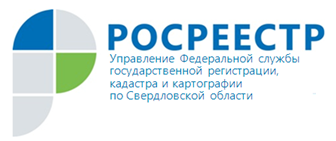 Популяризация электронных услуг Росреестра В  Управлении  Федеральной  службы  государственной  регистрации,  кадастра  и картографии  по  Свердловской  области придают  большое  значение  организацииработы по  предоставлению  услуг  ведомства  в  электронном  виде.  Внедрение Росреестром услуг в электронном виде – это не дань моде, а выполнение требований сегодняшнего дня, уважение к нашему заявителю и бережное отношение кего  временным  затратам. Сегодня,  когда  уровень  технического  прогресса  позволяет человеку экономно расходовать свое время, он стремится получать необходимые услуги, не выходя из дома, сидя в машине, находясь в любой точке, где есть возможность подключения к Интернету. Наша задача предоставить такую возможность заявителям, которым электронный формат дает ряд существенных преимуществ. Во-первых, способ подачи документов через портал Росреестра является более удобным  и  быстрым:  заявление  может  быть  подано  в любой  день недели,  в любое удобное для гражданина или юридического лица    время суток.Во-вторых, существенным плюсом является то, что за счет унификации алгоритма работы спорталом риск забыть приобщить какой-то из  требуемых документов либо неправильно заполнить заявление сводится к минимуму программа сама подскажет, какое поле следует заполнить и  какое, к примеру, получатель услуги заполнить забыл. Причем в пакетах документов, которые  приходят  в  электронном  виде,  гораздо  меньше  ошибок,  чем  в  бумажных документах, а это минимизирует вероятность приостановок и отказов в электроннойрегистрации.В-третьих, электронная регистрация осуществляется Управлением в максимально короткие сроки – всего 3 рабочих дня!И, в-четвертых, закон предусматривает в случае электронной регистрации снижение для физических лиц госпошлины на 30%.Но в отношении экономии из-за снижения госпошлины можно возразить, что для подачи документов через портал потребуется получение электронной цифровой подписи (ЭЦП), за которую придется платить.Да,  на  первых  этапах  внедрения  электронного  формата  предоставления  услуг Росреестра  за  получение  ЭЦП  необходимо  было  заплатить  несколько  тысяч.  Для гражданина, который, может быть, один раз в течение многих лет проводит сделку снедвижимостью, оформлять ЭЦ П не имело смысла. Однако в настоящее время затраты на ее  приобретение значительно  уменьшились  и уже  соизмеримы  с  экономией, полученной за счет снижения госпошлины.Кроме того, многие прибегают к помощи посредников –риелторских фирм и частных  лиц,считая, что  поставить  недвижимость  на  кадастровый  учет  или зарегистрировать прав особственности –это сложно и отнимает много времени. За эту помощь  посредники  берут  плату,  зачастую  во  много  раз  превышающую  размер госпошлины. Электронные услуги Росреестра–это простой способ получить услуги  ведомства напрямую, безпосредников, сэкономив свои деньги. Но  есть и  более весомый довод–подача документов  в  электронном  виде практически сводит к минимуму вероятность приобретения объекта недвижимости у  мошенников, из-за действий которых финансовые потери уже исчисляются миллионами. Об Управлении Росреестра по Свердловской областиУправление Федеральной службы государственной регистрации, кадастра и картографии по Свердловской области (Управление Росреестра по Свердловской области) является территориальным органом федерального органа исполнительной власти (Росреестра), осуществляющего функции по государственной регистрации прав на недвижимое имущество и сделок с ним, по оказанию государственных услуг в сфере ведения государственного кадастра недвижимости, проведению государственного кадастрового учета недвижимого имущества, землеустройства, государственного мониторинга земель, а также функции по государственной кадастровой оценке, федеральному государственному надзору в области геодезии и картографии, государственному земельному надзору, надзору за деятельностью саморегулируемых организаций оценщиков, контролю деятельности саморегулируемых организаций арбитражных управляющих. Руководитель Управления Росреестра по Свердловской области – Цыганаш Игорь Николаевич.Контакты для СМИУправление Росреестра по Свердловской области Ирбитский  отделПетрова Вера Геральдовнател. 8 (343)55 6-49-16          эл. почта: irbit@frs66.ru